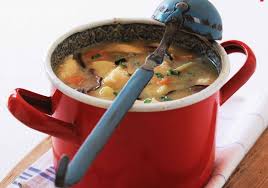 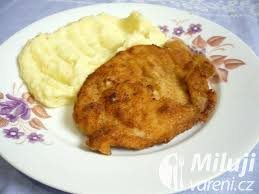 Jídelní lístek 6.6.2022 – 12.6.2022Pondělí  6.6.2022		Polévka: jarní zeleninováSegedínský guláš, houskový knedlíkÚterý     7.6.2022 		Polévka: vývar s kuskusemPangas na másle, bramboryStředa    8.6.2022      		Polévka: slepičí s pohankou		Kuřecí na paprice, těstovinyČtvrtek  9.6.2022  		Polévka: zeleninová s krupicovými nokyDebrecínská pečeně, karlovarský knedlík/rýžePátek   10.6.2022 				Polévka: gulášová 		Přírodní kotlet na bylinkách, brambory, oblohaSobota  11.6.2022				Polévka: bramborováBratislavské plecko, houskový knedlíkNeděle  12.6.2022		Polévka: hovězí vývar s nudlemiSmažený vepřový řízek, bramborová kaše, okurka